Павлодар облысы әкімдігінің   2015 жылғы « 28  » мамыр          №  153/5   қаулысымен                      бекітілді«Бастауыш, негізгі орта, жалпы орта білім беру ұйымдарына денсаулығына байланысты ұзақ уақыт бойы бара алмайтын балаларды үйде жеке тегін оқытуды ұйымдастыру үшін құжаттар қабылдау» мемлекеттік көрсетілетін қызмет регламенті»1. Жалпы ережелер1. «Бастауыш, негізгі орта, жалпы орта білім беру ұйымдарына денсаулығына байланысты ұзақ уақыт бойы бара алмайтын балаларды үйде жеке тегін оқытуды ұйымдастыру үшін құжаттар қабылдау» мемлекеттік көрсетілетін қызметін (бұдан әрі – мемлекеттік көрсетілетін қызмет) бастауыш, негізгі орта, жалпы орта білім беру ұйымдары (бұдан әрі – көрсетілетін қызметті беруші) көрсетеді.2. Мемлекеттік қызметті көрсету нысаны: қағаз түрінде. 	3. Мемлекеттік қызмет көрсету нәтижесі – құжаттарды қабылдау туралы қолхат (еркін нысанда).Мемлекеттік қызмет көрсету нәтижесін беру нысаны: қағаз түрінде. 2. Мемлекеттік қызмет көрсету процесінде көрсетілетін қызметті берушінің құрылымдық бөлімшелерінің (қызметкерлерінің) іс-қимыл тәртібін сипаттау4. Қазақстан Республикасы Білім және ғылым министрінің  2015 жылғы   8 сәуірдегі № 174 бұйрығымен бекітілген «Бастауыш, негізгі орта, жалпы орта білім беру ұйымдарына денсаулығына байланысты ұзақ уақыт бойы бара алмайтын балаларды үйде жеке тегін оқытуды ұйымдастыру үшін құжаттар қабылдау» мемлекеттік көрсетілетін қызмет стандартының (бұдан әрі – стандарт) 9-тармағында көрсетілген қажетті құжаттармен қоса көрсетілетін қызметті алушының өтініші мемлекеттік қызмет көрсету бойынша рәсімді            (іс-қимылды) бастау үшін негіздеме болып табылады. 5. Мемлекеттік қызмет көрсету процесінің құрамына кіретін әрбір рәсімнің (іс-қимылдың) мазмұны, ұзақтығы мен орындау реттілігі, соның ішінде рәсімдердің (іс-қимылдардың) өту кезеңі:1) көрсетілетін қызметті берушінің кеңсе қызметкері көрсетілетін қызметті алушыдан алынған құжаттарды қабылдауды және тіркеуді жүзеге асырады, құжаттардың көшірмелерін құжаттардың түпнұсқаларымен салыстырады және стандарттың 4-қосымшасына сәйкес нысан бойынша құжаттарды қабылдау туралы қолхат бере отыра, түпнұсқаларын көрсетілетін қызметті алушыға қайтарады және көрсетілетін қызметті берушінің басшысына қарауға береді (15 минуттан аспайды); 2) көрсетілетін қызметті берушінің басшысы құжаттарды қарайды және жауапты орындаушыны анықтайды (15 минуттан аспайды);  3) көрсетілетін қызметті берушінің жауапты орындаушысы бұйрық жобасын ресімдейді, басшыға қарауға және қол қоюға жібереді (2 жұмыс күні); 4) көрсетілетін қызметті берушінің басшысы бұйрық жобасын қарайды, қол қояды және кеңсеге жібереді (1 жұмыс күні);5) көрсетілетін қызметті берушінің кеңсе қызметкері бұйрықты тіркейді және көрсетілетін қызметті  алушыға мемлекеттік қызметтің нәтижесін береді (15 минуттан аспайды). 	6. Нәтижесі – құжаттарды қабылдау туралы қолхат (еркін нысанда).Мемлекеттік қызмет көрсету процесінде көрсетілетін қызметті берушінің құрылымдық бөлімшелерінің (қызметкерлерінің) өзара                   іс-қимыл тәртібін сипаттау7. Мемлекеттік қызмет көрсету процесіне қатысатын көрсетілетін қызметті берушінің  құрылымдық бөлімшелерінің (қызметкерлердің) тізімі: 1) көрсетілетін қызметті берушінің кеңсе қызметкері;2) көрсетілетін қызметті берушінің  басшысы;3) көрсетілетін қызметті берушінің жауапты орындаушысы. 8. Әрбір рәсімнің (іс-қимылдың) ұзақтығын көрсете отырып, құрылымдық бөлімшелер (қызметкерлер) арасындағы рәсімдер (іс-қимылдың) реттілігін сипаттау осы регламенттің қосымшасына сәйкес бизнес-процестердің анықтамалығында берілген.4. Халыққа қызмет көрсету орталығымен өзара іс-қимыл тәртібін және басқа да көрсетілетін қызметті берушілермен, сондай-ақ мемлекеттік қызмет көрсету процесінде ақпараттық жүйелерді қолдану тәртібін сипаттау 9. Стандартқа сәйкес мемлекеттік қызмет «Халыққа қызмет көрсету орталығы» шаруашылық жүргізу құқығындағы Республикалық мемлекеттік кәсіпорнының Павлодар облысы бойынша филиалы және «электрондық үкімет» веб-порталы арқылы көрсетілмейді. 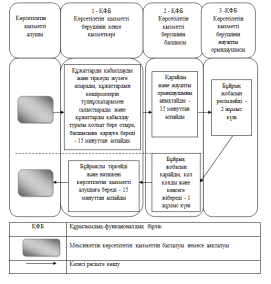 Бастауыш, негізгі орта, жалпы орта  білім беру ұйымдарына денсаулығына байланысты ұзақ уақыт бойы бара  алмайтын балаларды үйде жеке тегін оқытуды йымдастыру үшін құжаттар  қабылдау» мемлекеттік көрсетілетінқызмет регламентінеқосымша